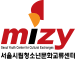 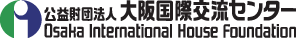 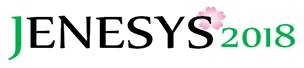 JENESYS2018　한일간의 초청사업한국대학생 초청・교류 프로그램「이음」모집요강본 사업은 공익 재단법인 일한문화교류기금이 실시하는 기획 경쟁 공모에 채택된 사업입니다.2018년　8월　10일공익재단법인 오사카국제교류센터지원자분께개인정보 취급사항에 대해서아래의 문장을 반드시 읽어주시고, 지원서의「4.개인정보취급」란에 동의해 주십시오.이번 초청사업에 필요한 참가자 모집과 참가수속 실시를 목적으로, 여러분의 개인정보를 수집합니다. 오사카국제교류센터에서는 개인정보의 적절한 취급에 만전을 기하고 있으니, 지원자 여러분께서는 아래사항의 내용을 이해하셔서, 개인정보 제공에 동의해 주시기를 부탁드립니다.1．이용목적수집한 개인정보는, 본 사업에 필요한 참가조정, 사무연락, 여행수속 등의 목적 이외에는 사용하지 않습니다. 또한, 개인정보에는 건강상태도 포함됩니다. 이 정보는 개인의 건강관리, 식사준비 등에 이용됩니다.2．위탁업자에 대한 개인정보의 제공본 사업의 실시에 있어서, 일부 사업(여행수속, 인쇄, 발송 등)을 외부에 위탁하고 있습니다.여러분께 수집한 개인정보를 외부 위탁업체에 제공해서 여행수속 등을 실시합니다.이 경우, 절차에 있어서 필요한 개인정보만을 제공하고, 개인정보취급에 관한 계약을 체결해, 개인정보를 적절하게 관리하도록 하겠습니다.3．JENESYS2018사업 실시운영 관계기관에 대한 개인정보의 제공본 사업을 수행함에 있어 수집한 개인정보를 JENESYS2018「대일이해촉진교류 프로그램」을 추진・실시하는 관계 기관（외무성, 일한문화교류기금）에 제공하는 경우가 있습니다.4. 사진・동영상의 사용 및 제공사업실시 기간 중에 오사카국제교류센터 또는 제3자가 촬영하는 사진・영상 및 참가자 본인이 촬영해서SNS등 에 게재한 사진・영상은 오사카국제교류센터의 홍보매체（홈페이지, 연보, 홍보지, SNS등）나 사업실시 후에 작성하는 보고서에 사용하고, 실시운영 관계기관（외무성, 일한문화교류기금）에 제공하는 경우가 있습니다.1취지・목적「대일 이해 촉진 교류 프로그램(JENESYS2018)」은 외무성에 의해 일본과 아시아대양주의 각국・지역과의 사이에서 장래, 각계에서의 활약이 기대되는 우수한 인재를 초청・파견하는 사업입니다. 본 사업은 장래를 짊어질 한국의 인재를 초청해, 일본의 경제・산업, 사회, 문화, 역사 등에 대한 이해를 넓히고 인적 교류를 통해 좀 더 나은 한일 상호 이해 증진에 기여하는 것을 목표로 합니다. 공익 재단법인 오사카국제교류센터는 서울 시립청소년문화교류센터(MIZY센터)와 연계해 '이음’을 테마로, 21세기의 한일관계의 장래를 짊어질 한국의 인재를 오사카・간사이에 초청합니다. 일본의 전통문화, 방재시설 등을 시찰하고, 호스트 패밀리와 대학생과의 교류를 통하여 일본의 매력을 이해하고, 세계에 발신해 줄 수 있는 한국의 대학생을 모집합니다.2목적・일본을 방문하여, 일본의 문화와 일본 사회 등에 대하여 학습하고, 일본의 다양한 매력을 발견한다.・일본의 대학생 등과의 교류를 통해 일본에 대한 이해를 도모한다.・프로그램 진행 중과 귀국 후에도, 지속적인 온라인·오프라인 활동을 통해, 일본의 매력을 대외적으로 발신하여 일본에 대한 관심 증진에 기여한다.3실시기간・모집인원실시기간：11월2일(금) − 11월11일(일)모집인원：18명 예정4프로그램 일정11월 2일(금)  인천 국제공항(11:05 출발), 간사이 국제공항 도착오사카 시청 방문, 현지 오리엔테이션 11월 3일(토)  학생 기획 프로그램「수도(水都) 오사카의 매력을 만나다」11월 4일(일)  한일 학생 공동 기획 프로그램「문화유산・전통산업을 둘러보다」(코스:교토·나라·와카야마)11월 5일(월)  컵라면 박물관 방문, 아와지 섬(문화 체험), 일본 료칸 체험11월 6일(화)  아와지 섬 시찰, 독립행정법인 국제협력기구(JICA)간사이 방문 및 청강(일본의 국제협력 등에 대해) , 사람과 방재 미래 센터 방문(고베), 고베 시내 견학11월 7일(수)  오사카 대학 학생과의 교류, 일본 문화 체험(노(能) 체험)11월 8일(목)  NHK 오사카 방송국 방문・견학, 일본 문화 체험(기모노 체험)텐노지/아베노하루카스 주변 시찰11월 9일(금)  긴키 대학 국제학부 학생과의 교류, 캠퍼스 견학, 홈스테이 체험11월 10일(토) 홈스테이 체험, 성과 발표회11월 11일(일) 간사이 국제공항 출발, 인천 국제공항 (13:55 도착)                             *일정은 변경될 수 있습니다.5선발과정신청서 접수마감           8월31일 (금)서류전형 합격자 발표　	　9월14일 (금) 면접　		　　　  　9월28일（금）,  29일（토）　　　장소：MIZY센터최종합격자 발표　	　10월1일（월）6활동기간제1회 사전연수　         10월6일（토）　　　　　　　　 장소：MIZY센터제2회 사전연수           10월27일（토）　　            장소：MIZY센터일본초청 프로그램　　　　 11월2일（금）～11월11일 (일)（9박10일）성과보고 발표회　　　　　 12월22일（토）(예정）　　　　　장소：MIZY센터※성과보고 발표회의 일정은 변경될 수도 있습니다.7지원자격모집 대상자・한국 국적을 가진 한국 내 거주 대학생 (만 18세에서 30세까지)・국제관계 혹은 정치 등을 전공하는 대학생 환영.・대외적으로 정보 발신 능력이 있고 한국과 일본의 장래를 짊어질 것으로 기대되는 대학생・과거에 일본 정부 관련 사업으로 일본에 초청된 경력이 없는 자(※최종 합격자를 대상으로 공익 재단법인 일한문화교류기금에서 일본 초청 경력에 대해 조회합니다.)・프로그램 종료 후에도 정기적으로 설문조사 등에 협조 가능한 자・과거 일본에 계속하여 1개월 이상의 유학 경험 또는 체류 경험이 없는 자 ・일본과 관련된 경험이나 경력, 일본어・일본 문화에 관한 학습력이 있는 자(※일본과 관련된 경험/경력을 가진 자를 우선함 )・SNS 등에서 영향력이 있는 계정 사용자~④중 한 가지 조건에 해당하는 자가 대상입니다.Facebook이나 Instagram등의 영향력이 있는 SNS계정을 갖고 있으며, 친구(팔로워)가100명 이상인 자동영상・영상제작의 경험이 있는 자SNS 투고를 정기적으로 하는 자영향력 있는 블로그나 채널(유튜브)를 갖고 있으며, 정기적으로 콘텐츠를 발신하고 있는 자참가 조건・아래의 항목을 참가 조건으로 합니다.1일 수차례 포스팅이 가능한 자Instagram,과Gmail의 계정을 모두 가지고 있거나, 사전 모임 때까지 계정 생성이 가능한  자프로그램 종료 후에도 계속해서 SNS 활동을 통해 정보 발신이 가능한 자원활한 프로그램 실시를 위해, 연수 기간 중 시간 엄수 가능한 자사전 연수회, 성과보고 발표회를 포함한 상기 활동기간의 전 스케줄에 참가할 수 있는 자공인 재단법인 오사카 국제 교류센터가 발행하는 전자 정보지의 수신이 가능한 자8신청방법제출서류：MIZY홈페이지에(www.mizy.net)에서 지원서의 서식을 다운로드 하여 작성 후 메일로 제출해 주십시오.※지원서와 동의서는, 반드시 모집요강을 숙지하여, 본 프로그램의 내용과 주의사항을 바르게 이해하신 후에 작성해 주십시오.・제출서류：지원서 1부, 동의서① 1부제출처:　mizyworld@mizy.net에 제출제출 마감: 8월31일（금）23:59 까지9전형(1) 제1차 전형(서류전형) ：제출된 지원서로 전형을 실시, 9월 14일(금)에 MIZY센터 홈페이지（www.mizy.net）상에서 제1차 전형 합격자를 공지함과 동시에, 개별 SMS(문자메시지)로 결과를 통지합니다.(2) 제2차 전형（면접）：제1차 전형 합격자에 대해서, 아래와 같이 실시합니다.교통비는 본인 부담입니다.일시： 9월28일（금）・29일（토）　　　장소：MIZY센터（주소：서울특별시 중구 퇴계로 26가길 6  2층）※ 여권 사본을 반드시 지참해 주십시오.10경비부담참가자에게 소요되는 아래의 경비에 대해서는 공익 재단법인 오사카국제교류센터가 부담합니다. 일본-서울 왕복 항공료 (공항세, 항공 보험료, 연료비 포함)일본 체재 비용（교통비, 식비, 숙박비, 시찰 등의 입장료, 단, 숙박비는 객실료와 세금, 서비스료만 해당）프로그램 진행 중의 해외여행보험료※개인부담 비용・자택에서 인천국제공항까지 소요된 한국 국내 교통비(왕복)・일본 출발일 전날과 귀국 당일, 한국 국내에서 개인 필요에 따라 소요된 숙박비・사전연수에 출석하기 위해 소요된 경비・개인적인 용돈 등 프로그램 수행과는 무관한 경비・주최자가 경비를 부담하는 해외여행보험과는 별도로 참가자가 임의로 가입하는 보험11주의사항최종 합격자 발표를 참가 결정으로 간주합니다. 참가 결정 후의 개인 사정에 의한 취소로 발생하는 경비(왕복항공운임・일본에서의 체재비 등)는 전액 본인 부담으로 합니다.(2)프로그램 실시 중에 방문단원의 건강 상태나 행동 등이 부적절하다고 판단된 경우는, 프로그램 참가를 중지하고 귀국을 명하는 경우가 있습니다. 참가 중지로 인해 발생하는 비용에 대해서는 해당자에게 청구할 수도 있습니다.12문의처담당: 교류협력팀 홍혜상（Haesang Hong）070-4667-3772 메일: mizyworld@mizy.net서울시립청소년문화교류센터（MIZY센터）　　04628 서울특별시 중구 퇴계로 26가길6(예장동)  TEL.02-755-1024(대표)   |   FAX.02-755-7057http://www.mizy.net/